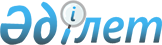 Шортанды ауданының шекараларындағы Қазақстан Республикасының жер заңнамасына сәйкес пайдаланылмайтын ауыл шаруашылығы мақсатындағы жерлерге жер салығының және бірыңғай жер салығының мөлшерлемелерін жоғарылату туралы
					
			Күшін жойған
			
			
		
					Ақмола облысы Шортанды аудандық мәслихатының 2015 жылғы 9 сәуірдегі № С-38/3 шешімі. Ақмола облысының Әділет департаментінде 2015 жылғы 12 мамырда № 4787 болып тіркелді. Күші жойылды - Ақмола облысы Шортанды аудандық мәслихатының 2016 жылғы 17 тамыздағы № С-7/3 шешімімен      Ескерту. Күші жойылды - Ақмола облысы Шортанды аудандық мәслихатының 17.08.2016 № С-7/3 (ресми жарияланған күнінен бастап қолданысқа енгізіледі) шешімімен.

      Ескерту. Шешімнің тақырыбы жаңа редакцияда - Ақмола облысы Шортанды аудандық мәслихатының 31.03.2016 № С-2/3 (ресми жарияланған күнінен бастап қолданысқа енгізіледі) шешімімен.

      РҚАО-ның ескертпесі.

      Құжаттың мәтінінде түпнұсқаның пунктуациясы мен орфографиясы сақталған.

      "Салық және бюджетке төленетін басқа да міндетті төлемдер туралы (Салық кодексі)" Қазақстан Республикасының 2008 жылғы 10 желтоқсандағы Кодексінің 386, 444 баптарына, "Қазақстан Республикасының жергілікті мемлекеттік басқару және өзін-өзі басқару туралы" Қазақстан Республикасының 2001 жылғы 23 қаңтардағы Заңының 6 бабына сәйкес Шортанды аудандық мәслихаты ШЕШІМ ЕТТІ:

      Ескерту. Кіріспеге өзгеріс енгізілді - Ақмола облысы Шортанды аудандық мәслихатының 31.03.2016 № С-2/3 (ресми жарияланған күнінен бастап қолданысқа енгізіледі) шешімімен.

      1. Шортанды ауданының шекараларындағы Қазақстан Республикасының жер заңнамасына сәйкес пайдаланылмайтын ауыл шаруашылығы мақсатындағы жерлерге жер салығының мөлшерлемелері он есеге жоғарылатылсын.

      Ескерту. 1-тармаққа өзгерістер енгізілді - Ақмола облысы Шортанды аудандық мәслихатының 31.03.2016 № С-2/3 (ресми жарияланған күнінен бастап қолданысқа енгізіледі) шешімімен.

      2. Шортанды ауданының шекараларындағы Қазақстан Республикасының жер заңнамасына сәйкес пайдаланылмайтын ауыл шаруашылығы мақсатындағы жерлерге бірыңғай жер салығының мөлшерлемелері он есеге жоғарылатылсын.

      Ескерту. 2-тармаққа өзгерістер енгізілді - Ақмола облысы Шортанды аудандық мәслихатының 31.03.2016 № С-2/3 (ресми жарияланған күнінен бастап қолданысқа енгізіледі) шешімімен.

      3. Осы шешім Ақмола облысының Әділет департаментінде мемлекеттік тіркелген күнінен бастап күшіне енеді және ресми жарияланған күнінен бастап қолданысқа енгізіледі.



      КЕЛІСІЛДІ


					© 2012. Қазақстан Республикасы Әділет министрлігінің «Қазақстан Республикасының Заңнама және құқықтық ақпарат институты» ШЖҚ РМК
				
      Аудандық мәслихаттың сессия төрайымы

А.Коровина

      Аудандық мәслихаттың хатшысы

Г.Скирда

      Шортанды ауданының әкімі

Г.Сәдуақасова

      "09" 04 2015 жыл

      "Қазақстан Республикасы Қаржы министрлігінің
Мемлекеттік кірістер комитеті Ақмола облысы
бойынша Мемлекеттік кірістер департаментінің
Шортанды ауданы бойынша Мемлекеттік
кірістер басқармасы" Республикалық
мемлекеттік мекемесінің басшысы

Е.Әубакіров

      "09" 04 2015 жыл
